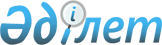 Алматы қаласында сайлаушылармен кездесуге арналған үй-жайларды белгілеу туралы
					
			Күшін жойған
			
			
		
					Алматы қаласы әкімдігінің 2011 жылғы 12 желтоқсандағы N 4/1023 қаулысы. Алматы қаласы Әділет департаментінде 2011 жылғы 13 желтоқсанда N 908 тіркелді. Күші жойылды - Алматы қаласы әкімдігінің 13.03.2015 № 1/163 қаулысымен

      Ескерту. Күші жойылды - Алматы қаласы әкімдігінің 2015 жылғы 13 наурыздағы № 1/163 (алғаш ресми жарияланған күннен бастап қолданысқа енгізіледі) қаулысымен.

      Қазақстан Республикасының 1995 жылғы 28 қыркүйектегі «Қазақстан Республикасындағы сайлау туралы» Конституциялық заңының 28 бабының 4 тармағына сәйкес Алматы қаласының әкімдігі ҚАУЛЫ ЕТЕДІ:



      1. Шарттық негізде сайлаушылармен кездесуге арналған үй-жайлардың тізбесі белгіленсін:



      1) Қазақстан Республикасы Парламенті Мәжілісінің депутаттығына кандидаттарға осы қаулының 1 қосымшасына сәйкес;



      2) Алматы қаласы мәслихатының депутаттығына кандидаттарға осы қаулының 2 қосымшасына сәйкес;



      3) Қазақстан Республикасының Президенттігіне кандидаттарға осы қаулының 3 қосымшасына сәйкес.



      2. Алматы қаласы Ішкі саясат басқармасы Алматы қаласы аумақтық сайлау комиссиясымен бірлесе отырып (келісім бойынша), кандидаттардың сайлаушылармен кездесуінің кестесін әзірлесін және оны бұқаралық ақпарат құралдарында жарияласын.



      3. Алматы қаласы әкімдігінің «Алматы қаласында сайлаушылармен кездесуге арналған үй-жайларды белгілеу туралы» 2011 жылғы 2 наурыздағы № 1/122 қаулысының күші жойылды деп танылсын (нормативтік құқықтық актілерді мемлекеттік тіркеу Тізілімінде тіркелген № 883, 2011 жылғы 3 наурызда «Вечерний Алматы» № 30 (12228) және «Алматы ақшамы» № 24 газеттерінде жарияланған).



      4. Осы қаулының орындалуын бақылау Алматы қаласы әкімінің орынбасары С. Сейдумановқа жүктелсін.



      5. Осы қаулы, алғашқы ресми жарияланған күннен бастап қолданысқа енгізілетін 1 тармақтың 1), 2) тармақшаларынан және 2, 3 тармақтарынан басқалары, алғашқы ресми жарияланған күннен бастап он күнтізбелік күн өткен соң қолданысқа енгізіледі.      Алматы қаласының әкімі                      А. ЕсімовАлматы қаласы әкімдігінің

2011 жылғы «12» желтоқсандағы № 4/1023

қаулысына 1 қосымша 

Қазақстан Республикасы Парламенті Мәжілісінің

депутаттығына кандидаттарға сайлаушылармен

кездесу үшін шарттық негізде берілетін үй-жайлардың

тізбесіАлматы қаласы әкімдігінің

2011 жылғы «12» желтоқсандағы № 4/1023

қаулысына 2 қосымша 

Алматы қаласы мәслихатының депутаттығына

кандидаттарға сайлаушылармен кездесу үшін

шарттық негізде берілетін үй-жайлардың

тізбесіАлматы қаласы әкімдігінің

2011 жылғы «12» желтоқсандағы № 4/1023

қаулысына 3 қосымша 

Қазақстан Республикасы Президенттігіне

кандидаттарға сайлаушылармен кездесу үшін шарттық

негізде берілетін үй-жайлардың

тізбесі
					© 2012. Қазақстан Республикасы Әділет министрлігінің «Қазақстан Республикасының Заңнама және құқықтық ақпарат институты» ШЖҚ РМК
				№
Өткізілетін орны
Ұйымның атауы 
Мекенжайы
Алатау ауданы
1.№ 149 жалпы білім беретін мектеп«Әйгерім» ықшам ауданы, Ленин көшесі, 632. № 26 жалпы білім беретін мектеп«Шаңырақ-2» ықшам ауданы,  Жаңқожа батыр көшесі, 578«а»Алмалы ауданы
3.№ 96 жалпы білім беретін мектепТілендиев көшесі, 354.№ 55 жалпы білім беретін мектепӘуезов көшесі, 36Әуезов ауданы
5.№ 176 жалпы білім беретін мектеп«Қалқаман-3» ықшам ауданы, Мақатаев көшесі, 476.№ 117 жалпы білім беретін мектеп«Жетісу-2» ықшам ауданы, 8«б»Бостандық ауданы
7.№ 146 жалпы білім беретін мектепГагарин даңғылы, 3118.№ 65 жалпы білім беретін мектепСәтбаев көшесі, 101Жетісу ауданы
9.№ 148 жалпы білім беретін мектеп«Құлагер» ықшам ауданы, 5210.№ 118 жалпы білім беретін мектеп«Айнабұлақ-2» ықшам ауданы, 65Медеу ауданы
11.№ 12 мектеп-гимназияУәлиханов көшесі, 7912.Қазақ Ұлттық аграрлық университетіАбай даңғылы, 8Түрксіб ауданы
13.Алматы әуежайының мәдениет үйіМайлин көшесі, 4214.№ 32 орта мектепСүйінбай даңғылы, 489№
Өткізілетін орны
Ұйымның атауы 
Мекен-жайы
Алмалы ауданының № 1 округі
 1.№ 75 жалпы білім беретін мектепТүркебаев көшесі, 1762. № 34 гимназияБрусиловский көшесі, 153. № 96 жалпы білім беретін мектепТілендиев көшесі, 354. № 58 орта мектеп      Т.Өзал көшесі, 30Алатау ауданының № 2 округі
5. № 166 физика-математикалық лицейГорняцкий көшесі, 56. № 91 жалпы білім беретін мектепДокучаев көшесі, 31«а»Алмалы ауданының № 3 округі
7.№ 79 гимназия            Жароков көшесі, 98. № 18 гимназия            Радостовец көшесі, 389. № 67 жалпы білім беретін мектепРозыбакиев көшесі, 3310. № 128 жалпы білім беретін мектепЖароков көшесі, 18Алмалы ауданының № 4 округі
11. Алматы индустриалдық колледжі            Төле би көшесі, 10612. № 8 лицей            Шәріпов көшесі, 105«а»13. Алматы көлік және коммуникация колледжі      Шевченко көшесі, 9514. Қазақ спорт және туризм академиясыАбай даңғылы, 83/85Алмалы ауданының № 5 округі
15. Шет тілдері және іскерлік мансап университеті            Қазыбек би көшесі, 16816. Жұбанов атындағы музыкалық мектеп      Әуезов көшесі, 66/517. № 124 лицейБөгенбай батыр көшесі, 11418. № 55 жалпы білім беретін мектепӘуезов көшесі, 36Алмалы ауданының № 6 округі
19.ҚазМемҚыздар ПУӘйтеке би көшесі, 9920. № 25 гимназияҚабанбай батыр көшесі, 12821. № 15 гимназияГоголь көшесі, 3322. № 39 лицейТөле би көшесі, 76Әуезов ауданының № 7 округі
23. Еуразия нарық институтыРысқұлбеков көшесі, 39«а»24. № 13 орта мектеп11 ықшам аудан, 36Әуезов ауданының № 8 округі
25. Т.Рысқұлов атындағы ҚазЭУЖандосов көшесі, 5526. № 158 орта мектеп«Мамыр» ықшам ауданы, Степная көшесі, 8Әуезов ауданының № 9 округі
27. № 86 орта мектеп6 ықшам аудан, 6328. № 173 мектеп-гимназия«Мамыр-1» ықшам ауданы, 21Әуезов ауданының № 10 округі
29. № 27 мектеп-гимназия5 ықшам аудан, 8«б»30. Политехникалық колледжі«Тастақ-1» ықшам ауданы, 1«в»Әуезов ауданының № 11 округі
31. Т.Рысқұлов атындағы ҚазЭУ филиалы1 ықшам аудан, 76«а»32. Қазақ жол қатынастары университеті«Жетісу-1» ықшам ауданы, 32«а»Әуезов ауданының № 12 округі
33. № 111 мектеп-гимназия1 ықшам аудан, 37«б»34. № 126 орта мектеп«Ақсай-4» ықшам ауданы, 66Әуезов ауданының № 13 округі
35. № 133 орта мектеп«Ақсай 1» ықшам ауданы, 2636. № 123 орта мектеп«Ақсай-3а» ықшам ауданы, 54Алатау ауданының № 14 округі
37. № 149 жалпы білім беретін мектеп«Әйгерім» ықшам ауданы, Ленин көшесі, 6338. № 154 жалпы білім беретін мектеп«Ақбұлақ» ықшама уданы, К.Шәріпов көшесі, 38Әуезов ауданының № 15 округі
39. Қазақ-түрік лицейі«Ақсай-3а» ықшам ауданы, 2740. № 1 қалалық клиникалық аурухана«Қалқаман» ықшам ауданы, Әуезов көшесі, 2Бостандық ауданының № 16 округі
41. № 40 жалпы білім беретін мектеп«Орбита-3» ықшам ауданы, 55«а» 42. № 60 гимназия«Орбита-1» ықшам ауданы, 41Бостандық ауданының № 17 округі
43. № 63 жалпы білім беретін мектепКаблуков көшесі, 88 44. № 68 мектеп-гимназия«Орбита-2» ықшам ауданы, 25Бостандық ауданының № 18 округі
45. № 125 жалпы білім беретін мектепЛевитан көшесі, 2 46. № 70 жалпы білім беретін мектеп«Қазақфильм» ықшам ауданы, 16«а»Бостандық ауданының № 19 округі
47. № 94 мектеп-гимназияГагарин даңғылы, 135«а» 48. № 65 жалпы білім беретін мектепСәтбаев көшесі, 101Бостандық ауданының № 20 округі
49. № 73 мектеп-гимназияБәсенов көшесі, 1450. № 7 кәсіптік лицейіТимирязев көшесі, 50Бостандық ауданының № 21 округі
51. № 51 мектеп-гимназияМүсірепов көшесі, 23 52. № 81 мектеп-гимназияБұқар жырау бульвары, 81 Бостандық ауданының № 22 округі
53. № 138 гимназия«Көктем-1» ықшам ауданы, 26«а» 54. № 21 мектеп-гимназияПирогов көшесі, 28 Жетісу ауданының № 23 округі
55. № 80 орта мектепПобеда көшесі, 2656. № 101 орта мектепЖансүгіров көшесі, 352Жетісу ауданының № 24 округі
57. № 66 орта мектепКазаков көшесі 658. № 148 орта мектеп«Кұлагер» ықшам ауданыЖетісу ауданының № 25 округі
59. № 43 орта мектепШилов көшесі, 560. № 143 орта мектеНүсіпбеков көшесі, 26Алатау ауданының № 26 округі
61. № 152 жалпы білім беретін мектеп«Ұлжан-1» ықшамауданы, 8162. № 169 жалпы білім беретін мектепӨтемісұлы көшесі, 109Жетісу ауданының № 27 округі
63. № 110 орта мектеп«Айнабұлақ– 3» ықшам ауданы, 166«а»64. № 137 орта мектеп«Айнабұлақ – 2» ықшам ауданы, 65«а»65. № 87 орта мектеп«Дорожник» ықшам ауданы, 38«а»Медеу ауданының № 28 округі
66. «Тұран» университетіЛ. Чайкина көшесі, 12«а»67. № 30 мектеп – гимназияДостық даңғылы, 226«а»Медеу ауданының № 29 округі
68. Алматы Оқушылар сарайыДостық даңғылы, 12469. № 131 мектеп – гимназия «Самал-2» ықшам ауданы, 22 Медеу ауданының № 30 округі
70. Абай атындағы Қазақ ұлттық педагогикалық университетіДостық даңғылы, 1371. № 159 мектеп-гимназияҚабанбай батыр көшесі, 86Медеу ауданының № 31 округі
72. № 52 орта мектепПушкин көшесі, 173. № 4 мектеп-гимназияЯнушкевич көшесі,58Медеу ауданының № 32 округі
74. № 172 орта мектеп«Думан» ықшам ауданы, Қарқаралы көшесі, 1575. № 98 орта мектепТәтібеков көшесі, 89 Түрксіб ауданының № 33 округі
76. № 6 Балалар шығармашылық үйіСейфуллин даңғылы, 1377. № 49 жалпы білім беретін мектепКассин көшесі, 47Түрксіб ауданының № 34 округі
78. Алматы әуежайының мәдениет үйіМайлин көшесі, 4279. № 44 мектеп-гиназияОгарев көшесі, 6 Түрксіб ауданының № 35 округі
80. № 142 жалпы білім беретін мектеп«Жұлдыз-1»  ықшамауданы81. № 115 жалпы білім беретін мектеп«Алтай-1» ықшамауданы Түрксіб ауданының № 36 округі
82. № 84 жалпы білім беретін мектепТельман көшесі, 5683. № 50 жалпы білім беретін мектепБоралдай көшесі, 44Түрксіб ауданының № 37 округі
84. № 83 мектеп – гимназияШолохов көшесі, 2885. № 9 қалалық емханаШолохов көшесі, 17№
Өткізілетін орны
Ұйымның атауы 
Мекен-жайы
Алатау ауданы
1. № 166 физика-математикалық лицейГорняцкий көшесі, 52. № 91 жалпы білім беретін мектепДокучаев көшесі, 31«а»3. № 149 жалпы білім беретін мектеп«Әйгерім» ықшам ауданы, Ленин көшесі, 634. № 154 жалпы білім беретін мектеп«Ақбұлақ» ықшам ауданы, К.Шәріпов көшесі, 385. № 152 жалпы білім беретін мектеп«Ұлжан-1» ықшамауданы, 816. № 169 жалпы білім беретін мектепӨтемісұлы көшесі, 109Алмалы ауданы
7. № 75 жалпы білім беретін мектепТүркебаев көшесі, 1768. № 34 гимназияБрусиловский көшесі, 159. № 96 жалпы білім беру мектепТілендиев көшесі, 3510. № 58 орта мектеп      Т.Өзал көшесі, 3011. № 79 гимназия            Жароков көшесі, 912. № 18 гимназия            Радостовец көшесі, 3813. № 67 жалпы білім беретін мектепРозыбакиев көшесі, 3314. № 128 жалпы білім беретін мектепЖароков көшесі, 1815. Алматы индустриалдық колледжіТөле би көшесі, 10616. № 8 лицейШәріпов көшесі, 105«а»17. Алматы көлік және коммуникация колледжі  Шевченко көшесі, 9518. Қазақ спорт және туризм академиясыАбай даңғылы, 83/8519. Шет тілдері және іскерлік мансап университетіҚазыбек би көшесі, 16820. Жұбанов атындағы музыкалық мектеп      Әуезов көшесі, 66/521. № 124 лицейБөгенбай батыр көшесі, 11422. № 55 жалпы білім беретін мектепӘуезов көшесі, 3623. ҚазМемҚыздар ПУӘйтеке би көшесі, 9924. № 25 гимназияҚабанбай батыр көшесі, 12825. № 15 гимназияГоголь көшесі, 3326. № 39 лицейТөле би көшесі,76Әуезов ауданы
27. Еуразия нарық институтыРысқұлбеков көшесі ,39«а»28. № 13 орта мектеп11 ықшам аудан, 3629. Т.Рысқұлов атындағы ҚазЭУЖандосов көшесі, 5530. № 158 орта мектеп«Мамыр» ықшам ауданы, Степная көшесі, 831. № 86 орта мектеп6 ықшам аудан, 6332. № 173 мектеп-гимназия«Мамыр-1» ықшам ауданы, 2133. № 27 мектеп-гимназия5 ықшам аудан, 8«б»34. Политехникалық колледжі«Тастақ-1» ықшам ауданы, 1«в»35. Т.Рысқұлов атындағы ҚазЭУ филиалы1 ықшам аудан,76«а»36. Қазақ жол қатынастары университеті«Жетісу-1» ықшам ауданы, 32«а»37. № 111 мектеп-гимназия1 ықшам аудан, 37«б»38. № 126 орта мектеп«Ақсай-4» ықшам ауданы, 6639. № 133 орта мектеп«Ақсай 1» ықшам ауданы, 2640. № 123 орта мектеп«Ақсай-3а» ықшам ауданы, 5441. Қазақ-түрік лицейі«Ақсай-3а» ықшам ауданы, 2742. № 1 қалалық клиникалық аурухана«Қалқаман» ықшам ауданы, Әуезов көшесі, 2Бостандық ауданы
43. № 40 жалпы білім беретін мектеп«Орбита-3» ықшам ауданы, 55«а» 44. № 60 гимназия«Орбита-1» ықшам ауданы, 4145. № 63 жалпы білім беретін мектепКаблуков көшесі, 88 46. № 68 мектеп-гимназия«Орбита-2» ықшам ауданы, 2547. № 125 жалпы білім беретін мектепЛевитан көшесі, 2 48. № 70 жалпы білім беретін мектеп«Қазақфильм» ықшам ауданы, 16«а»49. № 94 мектеп-гимназияГагарин даңғылы, 135«а» 50. № 65 жалпы білім беретін мектепСәтбаев көшесі, 10151. № 73 мектеп-гимназияБәсенов көшесі, 1452. № 7 кәсіптік лицейіТимирязев көшесі, 5053. № 51 мектеп-гимназияМүсірепов көшесі, 23 54. № 81 мектеп-гимназияБұқар жырау бульвары, 81 55. № 138 гимназия«Көктем-1» ықшам ауданы, 26«а» 56. № 21 мектеп-гимназияПирогов көшесі, 28 Жетісу ауданы
57. № 80 орта мектепПобеда көшесі, 2658. № 101 орта мектепЖансүгіров көшесі, 35259. № 66 орта мектепКазаков көшесі, 660. № 148 орта мектеп«Кұлагер» ықшам ауданы61. № 43 орта мектепШилов көшесі, 562. № 143 орта мектеНүсіпбеков көшесі, 2663. № 110 орта мектеп«Айнабұлақ– 3» ықшам ауданы, 166«а»64. № 137 орта мектеп«Айнабұлақ–2» ықшам ауданы, 65«а»65. № 87 орта мектеп«Дорожник» ықшам ауданы, 38«а»Медеу ауданы
66. «Тұран» университетіЛ. Чайкина көшесі, 12«а»67. № 30 мектеп – гимназияДостық даңғылы, 226«а»68. Алматы Оқушылар сарайыДостық даңғылы, 12469. № 131 мектеп – гимназия «Самал-2» ықшам ауданы, 22 70. Абай атындағы Қазақ ұлттық педагогикалық университетіДостық даңғылы, 1371. № 159 мектеп-гимназияҚабанбай батыр көшесі, 8672. № 52 орта мектепПушкин көшесі, 173. № 4 мектеп-гимназияЯнушкевич көшесі, 5874. № 172 орта мектеп«Думан» ықшам ауданы, Қарқаралы көшесі, 1575. № 98 орта мектепТәтібеков көшесі, 89 Түрксіб ауданы
76. № 6 Балалар шығармашылық үйіСейфуллин даңғылы, 1377. № 49 жалпы білім беретін мектепКассин көшесі, 4778. Алматы әуежайының мәдениет үйіМайлин көшесі, 4279. № 44 мектеп-гимназияОгарев көшесі, 6 80.№ 142 жалпы білім беретін мектеп«Жұлдыз-1»  ықшамауданы81. № 115 жалпы білім беретін мектеп«Алтай-1» ықшамауданы 82. № 84 жалпы білім беретін мектепТельман көшесі, 5683. № 50 жалпы білім беретін мектепБоралдай көшесі, 4484. № 83 мектеп – гимназияШолохов көшесі, 2885. № 9 қалалық емханаШолохов көшесі, 17